Formulaire de demande d’autorisation d’une sortie scolaire sans nuitée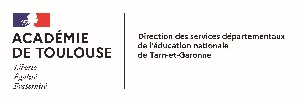 Informations générales Circonscription :…………………………….Nom de l’école : 	Adresse : 	Code postal :  Commune : 	Enseignant référent : 	Téléphone permettant de joindre le groupe en cas d’urgence : Date(s) de la sortie : :	……………………………………Si la sortie scolaire obligatoire est récurrente, nombre de séances : Heure de départ : 	Heure de retour : 	Lieu de rassemblement : 	Lieu(x) de la sortie : 	Lieu et mode de restauration : 	Classe(s) participant à la sortie : 	Nombre d’élèves 	Nombre d’accompagnateurs : 	 Programme détaillé de la sortie :……………………………………………………………………………………………………………… Budget prévisionnel ci-dessous ou annexe 5 :Coût par élève :Fiche d’information sur le transport, accompagnée, le cas échéant, de la liste des déplacements prévus pendant la sortie ou annexe 4 :VisaDate de transmission du dossier au directeur d’école : Décision du directeur d’école : □ Accord		□ Refus motivéObservations : 	Date : 	Signature du directeur d’école : Ce document est à archiver à l’école sans transmission à l’IEN.Sortie impliquant des élèves de : □ Maternelle	□ ÉlémentaireSortie impliquant des élèves de : □ Maternelle	□ ÉlémentaireType de sortie : □ Sortie scolaire obligatoire récurrente	 □ Sortie scolaire obligatoire occasionnel                           □ Sortie scolaire facultative□ Information aux familles□ Si sortie facultative, avoir les autorisations parentales, attestations d’assuranceÉquipe d’encadrementÉquipe d’encadrementÉquipe d’encadrementQualité (enseignant, AESH, ATSEM, parent d’élèves, etc.)Nom /PrénomRôle/Préciser qualification si intervention dans le cadre des enseignements DépensesRecetteCoût de l’activité pratiquéeTransportRestaurationautres€Participation des familles (0 pour sortie obligatoire)Autres sources de financement :€Total :€Total :€Trajet allerTrajet allerTrajet retourTrajet retourNb km : Heure départ : Heure arrivée :Nb km : Heure départ : Heure arrivée :Lieu départ : Lieu arrivée :Moyen de transport :Lieu départ : Lieu arrivée :Moyen de transport :Lieu départ : Lieu arrivée :Moyen de transport :Lieu départ : Lieu arrivée :Moyen de transport :TransporteurTransporteurRaison sociale : SIRET : Téléphone : Adresse :Raison sociale : SIRET : Téléphone : Adresse :Capacité de l’autocar : Nombre d’élèves : Nombre d’accompagnateurs hors chauffeur(s) : Capacité de l’autocar : Nombre d’élèves : Nombre d’accompagnateurs hors chauffeur(s) : Capacité de l’autocar : Nombre d’élèves : Nombre d’accompagnateurs hors chauffeur(s) : //